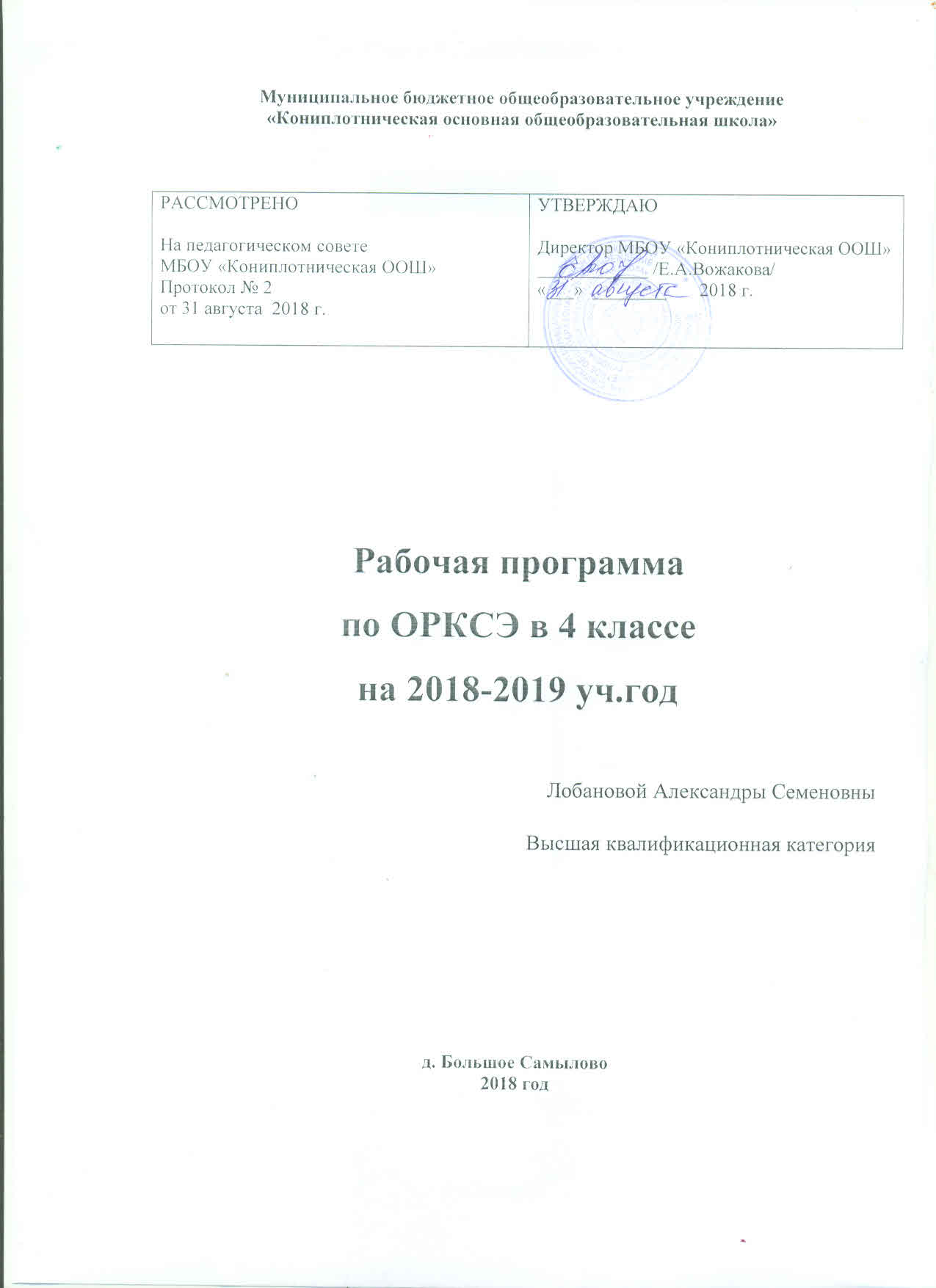 ПОЯСНИТЕЛЬНАЯ ЗАПИСКАПрограмма подготовлена к учебнику издательства «Русское слово»: «Основы религиозных культур и светской этики. Основыправославной культуры: учебник для 4 класса общеобразовательныхучреждений / О.Л. Янушкявичене, Ю.С. Васечко, протоирей ВикторДорофеев, О.Н. Яшина; под ред. И.В. Метлика, Е.Ф. Тепловой. — М.:OOO «Русское слово — учебник», 2013. (ФГОС.Начальная инновационная школа).Кроме учебника, включенного в Федеральные перечни учебников для общеобразовательных учреждений и имеющего грифы Отдела религиозного образования и катехизации и Издательского совета Русской Православной Церкви, учебно-методический комплекс включает пособие для учителя, рабочую тетрадь для школьника и компакт-диск с вспомогательными, хрестоматийными, иллюстративными материалами для учителя и школьников.Введение преподавания «Основ православной культуры» в рамках новой предметной области или комплексного учебного курса «Основы религиозных культур и светской этики» вызвано широким образовательным запросом на изучение православной культуры, православное христианское духовно-нравственное воспитания детей в системе общего образования. С 1990-х практика изучения православной культуры развивалась в российской школе в форме учебных предметов, курсов в дополнительном образовании, школьном и региональном компонентах учебного плана. В . было представителями Русской Православной Церкви и Минобразования России было согласовано Примерное содержание по учебному предмету «Православная культура» (письмо Минобразования России (Приложение к письму Министерства образования РФ органам управления образованием субъектов РФ от 22.10.2002 №14-52-876 ин/16). Преподавание православной культуры в российской школе последовательно расширялось, в связи с чем в. была одобрена Концепция введения преподавания «Православной культуры» в составе новой предметной (образовательной) области учебного плана духовно-нравственной направленности, а с . были приняты решения о начале экспериментального преподавания религиозных культур и светской этики по выбору семьи школьника в группе регионов России. С 2012-2013 учебного года преподавание «Основ православной культуры» по выбору семьи школьника в рамках комплексного учебного курса «Основы религиозных культур и светской этики» (ОРКСЭ) введено в 4 классах всех общеобразовательных учреждений в Российской Федерации.Основы религиозных культур и светской этики в ФК ГОСВ . был принят приказ Министерства образования и науки РФ от 31 января № 69 «О внесении изменений в федеральный компонент государственных образовательных стандартов начального общего, основного общего и среднего (полного) общего образования, утвержденный приказом Министерства образования Российской Федерации от 5 марта . № 1089». Согласно данному приказу в соответствии с принятыми государственными решениями и документами о введении с 2012-2013 учебного года во всех субъектах Российской Федерации комплексного учебного курса для общеобразовательных учреждений ОРКСЭ, утвержденного распоряжением Правительства Российской Федерации от 28 января . № 84-р, были утверждены изменения в федеральный компонент государственных образовательных стандартов начального общего, основного общего и среднего (полного) общего образования. ОРКСЭ включен в перечень обязательных учебных предметов в начальной школе (раздел «Начальное общее образование.Общие положения»). Закреплена модульная структура курса, предусматривающая изучение модулей по выбору: «В рамках учебного предмета Основы религиозных культур и светской этики с IV класса по выбору обучающихся или по выбору их родителей (законных представителей) изучаются основы православной культуры, основы исламской культуры, основы буддийской культуры, основы иудейской культуры, основы мировых религиозных культур, основы светской этики». Сформулированы цели изучение ОРКСЭ: «Изучение Основ религиозных культур и светской этики направлено на достижение следующих целей:развитие представлений о значении нравственных норм и ценностей для достойной жизни личности, семьи, общества; формирование готовности к нравственному самосовершенствованию, духовному саморазвитию;знакомство с основными нормами светской и религиозной морали, понимание их значения в выстраивании конструктивных отношений в семье и обществе; формирование первоначальных представлений о светской этике, о традиционных религиях, их роли в культуре, истории и современности России; об исторической роли традиционных религий в становлении российской государственности; осознание ценности человеческой жизни;воспитание нравственности, основанной на свободе совести и вероисповедания, духовных традициях народов России; становление внутренней установки личности поступать согласно своей совести».Приказом установлен Обязательный минимум содержания основных образовательных программ по ОРКСЭ, в частности по Основам православной культуры он включает следующую обязательную тематику, дидактические единицы: «Введение в православную духовную традицию. Особенности восточного христианства. Культура и религия. Во что верят православные христиане. Добро и зло в православной традиции. Золотое правило нравственности. Любовь к ближнему. Отношение к труду. Долг и ответственность. Милосердие и сострадание. Православие в России. Православный храм и другие святыни. Символический язык православной культуры: христианское искусство (иконы, фрески, церковное пение, прикладное искусство), православный календарь. Праздники. Христианская семья и её ценности».В настоящей программе по Основам православной культуры учитываются все указанные документы.Основы религиозных культур и светской этики в ФГОС НООВ . Министерством образования был утвержден новыйФедеральный государственный образовательный стандарт начального общего образования (ФГОС НОО). Он, среди прочего, направлен на обеспечение:духовно-нравственного развития и воспитания обучающихся, становления их гражданской идентичности как основы развитиягражданского общества;сохранения и развития культурного разнообразия и языковогонаследия многонационального народа Российской Федерации, овладения духовными ценностями и культурой многонациональногонарода России.В соответствии со стандартом на ступени начального общего образования осуществляетсястановление основ гражданской идентичности и мировоззренияобучающихся; духовно-нравственное развитие и воспитание, предусматривающее принятие ими моральных норм, нравственных установок, национальных ценностей; укрепление духовного здоровьяобучающихся.В связи с необходимостью реализации очерченных стандартом целей, задач и основного содержания начального образованияв него была включена новая обязательная предметная областьвоспитательной духовно-нравственной направленности «Основы духовно-нравственной культуры народов России». С . согласно Приказу Министерства образования и науки Российской Федерации от 18 декабря . N . Москва «О внесении изменений в федеральный государственный образовательный стандарт начального общего образования, утвержденный приказом Министерства образования и науки Российской Федерации от 6 октября . № 373» название данной предметной области: «Основы религиозных культур и светской этики». Согласно этому же приказу и с учётом принятия нового федерального закона «Об образовании в Российской Федерации», согласно которому выбор учебных предметов, курсов, модулей и т.д. духовно-нравственной воспитательной направленности осуществляется родителями (законными представителями) несовершеннолетних обучающихся, внесены уточнения в условия выбора модуля ОРКСЭ: «По выбору родителей (законных представителей) изучаются основы православной культуры, основы иудейской культуры, основы буддийской культуры, основы исламской культуры, основы мировых религиозных культур, основы светской этики». Таким образом,выбор модуля осуществляют родители (законные представители) учащегося.Данная предметная область (ОРКСЭ) в целом, среди прочего, должна отражать:знакомство с основными нормами религиозной морали, понимание их значения в выстраивании конструктивных отношений в семье и обществе;понимание значения нравственности, веры и религии в жизни человека и общества;формирование первоначальных представлений о традиционных религиях, их роли в культуре, истории и современности России;первоначальные представления об исторической роли традиционных религий в становлении российской государственности;воспитание нравственности, основанной на свободе совести и вероисповедания, духовных традициях народов России.Особенности изучения Основ православной культуры в начальной школе.В Инструктивно-нормативном письме «Об обучении основам религиозных культур и светской этики» в общеобразовательных учреждениях» для учителей и организаторов введения курса (Приложение к письму «О введении курса ОРКСЭ» Минобрнауки России руководителям органов исполнительной власти субъектов РФ, осуществляющим управление в сфере образования от 22 августа . № 08-250) указано, что основными задачами введения преподавания религиозных культур и этики в начальной школе, в частности, являются: знакомство учащихся с основами православной, мусульманской, буддийской, иудейской культур, основами мировых религиозных культур и светской этики по выбору родителей (законных представителей); развитие представлений обучающихся о значении нравственных норм и ценностей в жизни личности, семьи, общества; формирование ценностно-смысловой сферы личности с учётом мировоззренческих и культурных особенностей и потребностей семьи; развитие способностей обучающихся к общению в полиэтнической, разномировоззренческой и многоконфессиональной среде на основе взаимного уважения и диалога.Основная цель изучения модуля Основы православной культуры в рамках курса или предметной области ОРКСЭ в начальной школе — духовно-нравственное развитие и воспитание младшего школьника на основе исторических и культурных традиций православного христианства, Русской Православной Церкви. Эта цель реализуется во взаимодействии с семьёй школьника, которая выступает заказчиком данного образования для своего ребёнка. Патриарх Московский и всея Руси Кирилл в выступлении на ХХ Международных Рождественских образовательных чтениях в связи с этим отметил, что главной целью духовно-нравственного образования является «…приобщение ребенка к традиции, в которой живет его семья». Таким образом, школа в процессе преподавания Основ православной культуры оказывает поддержку семье в формировании духовно-нравственных ценностей, культуры и образа жизни ребёнка в соответствии с мировоззренческим выбором и культурными особенностями его семьи. В рамках образовательных задач предметной области или курса ОРКСЭ в целом изучение Основ православной культуры направлено на формирование российской культурной и гражданской идентичности школьников на основе исторических и культурных традиций русского и других православных народов в России, православной и русской культуры. Концепция модуля Основы православной культуры, представленного в данной программе и соответствующем учебнике, учебно-методическом комплексе, базируется на следующих принципах:комплексное освещение исторических, культурологических и нравственных аспектов православного христианства;раскрытие нравственного идеала православного христианства как традиционной религии русского и ряда других народов России, культурообразующей религии, составляющей неотъемлемую часть исторического наследия народов России, имеющей особое значение в истории России, в становлении и развитии духовности и культуры российского общества (преамбула Федерального закона «О свободе совести и религиозных объединениях»);светский характер образования при изучении православной культуры в государственных и муниципальных образовательных учреждениях, предполагающий организационно-правовую независимость указанных учреждений от организаций Русской Православной Церкви;взаимодействие, сотрудничество государства и Русской Православной Церкви в процессе введения ОРКСЭ, разработки и экспертизы учебного и методического обеспечения по православной культуре;культурологический характер преподавания Основ православной культуры, не предусматривающий «обучения религии», приобщения учащихся к религиозной практике, обязательного участия в богослужениях, отправлении религиозного культа.В методическом плане при создании учебника и данной программы основополагающими были следующие положения:ориентация учебного материала на положительные знания о православной христианской религии, культуре, традиции в форме, доступной для учащихся 4 класса начальной школы;раскрытие исторических, культурологических, нравственных аспектов православной христианской традиции через конкретно-исторические и личностно значимые для обучающихся примеры (например, идеал христианской нравственности представлен на примере житий конкретных святых);отказ от изложения и интерпретации сложных богословских и религиоведческих вопросов;объяснение сложных понятий и терминов преимущественно в контексте описательно-повествовательного изложения в тексте учебника, а не путём введения отдельных определений;исключение оценок любой другой религии, религиозной культуры, тем более обсуждения имевших в прошлом межрелигиозных противостояний и конфликтов (указано только о наличии традиционных религий в России в контексте межпредметных связей в рамках предметной области, о гражданском равноправии в Российской Федерации всех людей вне зависимости от отношения к религии и религиозной принадлежности, о веротерпимости как традиции межрелигиозных отношений в нашей стране);Принимая во внимание перспективу расширения преподавания ОРКСЭ на начальной ступени общего образования, а также введения преподавания ОРКСЭ на ступенях основной школы (систематический курс) и средней (старшей) школы, изучение православной культуры в начальной школе носит первоначальный, пропедевтический характер (основы православной культуры). Содержание курса включает учебный материал, дающий самое общее, основное представление о вероучении, исторических и культурных традициях православного христианства, Русской Православной Церкви на уровне, доступном младшим школьникам по их возрастным особенностям и познавательным возможностям.Изучение Основ православной культуры, как и других модулей ОРКСЭ, ориентировано на взаимодействие в образовательном процессе школы, учителя с родителями, семьями школьников, а также с представителями, специалистами, организациями Русской Православной Церкви.Место курса в учебном плане1 февраля . приказом Министерства образования и науки РФ № 74 от  «О внесении изменений в федеральный базисный учебный план и примерные учебные планы для общеобразовательных учреждений Российской Федерации, реализующие программы общего образования, утвержденные приказом Минобразования России от 9 марта . № 1312» внесены и изменения в Базисный учебный план, согласно которым на изучение ОРКСЭ и соответственно Основ православной культуры по выбору семьи школьника отводится 34 учебных часа (1 час в неделю) в 4 классе.Внеурочная и внешкольная работаВзаимосвязь учебной, внеурочной, внешкольной деятельности является важным и необходимым общим условием эффективности целостного учебно-воспитательного процесса в начальной школе, что создает дополнительные возможности для освоения учащимися знаний по курсу, православного христианского духовно-нравственного воспитания школьников. Внеурочные мероприятиявозможны в форме дополнительных занятий, кружка, студии православной культуры и служат для более детального раскрытия отдельной темы и блока тем курса. Внешкольная деятельность при изучении Основ православной культуры в рамках ОРКСЭ может включать посещения близлежащих храмов, монастырей Русской Православной Церкви, экскурсии, просмотр кинофильмов, мультипликационных фильмов, тематические вечера. Важно привлечение к внешкольным мероприятиям родителей учащихся.Организация учебной деятельностиОрганизация учебной деятельности на уроках по Основам православной культуры основывается на сочетании различных методов обучения: словесных, наглядных, практических, проблемно-поисковых и методах самостоятельной работы, репродуктивных, индуктивных и дедуктивных.К рекомендуемым формам организации учебной деятельности относятся следующие:беседа репродуктивного или эвристического характера. В первом случае предполагается сознательное усвоение и последующее воспроизведений учащимися знаний. Беседа эвристического характера нацелена на стимулирование и мотивацию учебной деятельности учащихся, на создание проблемных ситуаций;взаимные вопросы и задания групп. После прочтения текста, просмотра кинофрагмента или иллюстративного материала, сообщения, рассказа учителя, экскурсии и т.д. учащиеся сами формулируют вопросы и задания содержательного или проблемного характера, которые потом распределяются между группами. взаимообъяснение. Предметом деятельности в этой учебной ситуации может выступать как содержание изучаемого материала, так и собственно организация деятельности. В первом случае учащиеся выступают в роли учителя, рассказывая, демонстрируя или объясняя одноклассникам небольшой фрагмент темы. Во втором случае учащиеся дают одноклассникам рекомендации по организации работы в группе, поиску информации, предлагают свой алгоритм выполнения задания и т.д.;Интервью. Например, интервью по определенной теме у членов своей семьи, старшеклассников, представителей педагогического коллектива школы. Также в формате интервью может осуществляться рефлексия по итогам работы класса на уроке или по итогам изучения темы. Вопросы для интервью разрабатываются самими учащимися, а полученные ответы могут использоваться в дальнейшем, например, в качестве материала для создания проблемных ситуаций. Также результаты проведения интервью по особо важным разделам курса могут лечь в основу большого итогового проекта, который предполагается презентовать по окончании обучения;драматизация (театрализация) при условии активного участия детей в деятельности на всех этапах: написание сценария, распределение ролей, режиссура, сценография, костюмирование и т.д., каждый из которых может быть поручен определенной творческой группе;ведение поурочного словаря основных терминов и понятий, что способствует систематизации и усвоению учебного материала школьниками. Работа со словарем способствует не только пониманию сути изучаемых явлений и фактов, но и совершенствует навыки работы с источниками информации, устной и письменной речи, т.к. требует создания точных, понятных, грамотных формулировок;составление галереи образов. Эта работа направлена на формирование образного восприятия изучаемого материала, установление связей содержания курса не только на теоретическом, но и на образно-визуальном уровне, а также на формирование культурной эрудиции учащихся. Содержанием такой галереи образов может стать разнообразный наглядный материал по курсу: репродукции картин, икон, храмов, фотографии и изображения персоналий, музейных экспозиций, ритуальные и бытовые предметы, характерные для православной культуры и др., целесообразно привлечение фотографий предметов, лиц, событий по тематике курса из семьи, семейного архива учащихся (по согласию родителей);написание кратких эссе, сочинений, что способствует развитию навыков письма, работы с источниками информации.Диагностика и оценка результатов образованияВ течение учебного года рекомендуется провести три диагностических работы. Стартовая диагностика в начале учебного года в форме анкетирования с целью выявления исходных знаний учащихся по предмету и выявления исходного отношения к учебному предмету. Диагностика в конце первого полугодия в форме анкетирования с целью выявления уровня полученных знаний учащихся по изученной тематике; отношения к урокам по ОПК (психологическая комфортность работы на уроках, отношение к учебе, учебному предмету, проблемы); ориентации в интересах учащихся для планирования подготовки проектных работ. Итоговая диагностика в конце учебного года в форме анкетирования с целью выявления отношения к учебному предмету; защита и оценивание творческих работ учащихся.В целом комплексная система оценивания результатов образования учащихся по Основам православной культуры с учетом специфики содержания предмета духовно-нравственной воспитательной направленности и новизны предметной области по религиозным культурам и светской этике, а также имеющегося педагогического опыта, может включать оценивание:посещаемости учащимся уроков (в %);активности учащегося на уроках;качества ведения учебной тетради, папки с заданиями, рисунками, другими творческими работами (портфолио);выполнения домашних заданий, текущих тестов, самостоятельных работ к отдельным урокам;подготовки сообщений к урокам инициативно и по заданию учителя;участия во внеурочных и внешкольных занятиях, мероприятиях; участия в подготовке итоговых творческих проектов;участия в школьных и др. конкурсах, викторинах, выставках, олимпиадах по Основам православной культуры, Общероссийской олимпиаде школьников по Основам православной культуры.Использование отметочной системы (текущие отметки по пятибалльной шкале и итоговая отметка) могут использоваться по выбору учителя и образовательного учреждения, если это представляется целесообразным, но желательно в дополнение к указанной выше оценке результатов образования.Учебно-методическое и материально-техническое обеспечениеК необходимым элементам учебно-методического обеспечения учебного процесса относится учебник «Основы религиозных культур и светской этики. Основы православной культуры: учебник для 4 класса общеобразовательных учреждений / О.Л. Янушкявичене, Ю.С. Васечко, протоирей Виктор Дорофеев, О.Н. Яшина; под ред. И.В. Метлика, Е.Ф. Тепловой. — М.: OOO «Русское слово — учебник», 2013, рабочая программа учителя, методическое пособие для учителя, а также фонд дополнительной литературы и образовательных материалов (на выбор учителя).Рекомендуемое материально-техническое обеспечение: включает:оборудование: ученические столы и стулья по количеству учащихся, учительский стол, шкафы для хранения учебников, дидактических материалов, пособий и пр., настенные доски для демонстрации иллюстративного материала,классную доску с набором вспомогательных приспособлений;технические средства обучения: предметы и устройства, которые выполняют информационную, управляющую, тренирующую, контролирующие функции в учебно-воспитательном процессе, оборудование, предназначенное для демонстрации изучаемых объектов и явлений группе обучаемых и обладающее свойствами, которые позволяют видеть предмет или явление (компьютер/компьютеры, телевизор, музыкальный центр или устройство для воспроизведения аудиокассет, CD и DVD, мультипроектор, диапроектор, экспозиционный экран и др.).тематическое поурочное планированиеВсего: 34 ч (1 ч в неделю)Результаты изучения Основ православной культуры Согласно ФК ГОС (.) в результате изучения «Основ православной культуры» в рамках ОРКСЭ ученик должен:знать/понимать:основные понятия православной культуры;историю возникновения православной культуры;особенности и основные традиции православного христианства;описание основных содержательных составляющих Библии как Священного Писания Церкви, православных храмов, праздников и святынь;уметь:описывать изученные феномены, явления православной культуры;устанавливать взаимосвязь между православной религиозной культурой и поведением людей;излагать свое мнение по поводу значения православной культуры в жизни людей, российского общества;соотносить нравственные формы поведения с нормами православной нравственной культуры, традиции;строить отношения с представителями разных мировоззрений и культурных традиций на основе принципов веротерпимости, уважения прав человека на мировоззренческие и культурные особенности с учетом общепринятых в России нравственных ценностей, норм поведения;осуществлять поиск необходимой информации для выполнения заданий; участвовать в диспутах: слушать собеседника и излагать свое мнение;готовить и представлять сообщения по выбранным темам.Согласно ФГОС начального общего образования (раздел II) «Требованиям к освоению основной образовательной программы начального общего образования» предметные, метапредметные и личностные результаты изучения Основ православной культуры в рамках ОРКСЭ должны отражать:предметные результаты:1) готовность к нравственному совершенствованию, духовному развитию на основе ценностей и традиций православной культуры;2) знакомство с основными нормами православной христианской морали, понимание их значения для выстраивания отношений в семье, обществе;3) понимание значения нравственности, веры и религии в жизни человека и общества;4) формирование представлений о православном христианстве как традиционной религии, о его роди в культуре, истории и современности России;5) первоначальные представления об исторической роли православного христианства в становлении российской государственности;6) становление внутренней установки личности поступать согласно своей совести; воспитание нравственности, основанной на свободе совести и вероисповедания, духовной традиции русского народа, других православных народов в России;7) осознание ценности человеческой жизни, духовной жизни человека в православной христианской традиции;метапредметные результаты:1) овладение способность принимать и сохранять цели и задачи учебной деятельности, поиска средств ее осуществления;2) освоение способов решения проблем творческого и поискового характера;3) формирование умения планировать, контролировать и оценивать учебные действия в соответствии с поставленной задачей, условиями ее реализации; определять наиболее эффективные способы достижения результата;4) формирование умения понимать причины успеха/неуспеха учебной деятельности и способности конструктивно действовать даже в ситуациях неуспеха; 5) освоение начальных форм познавательной и личностной рефлексии;6) использование знаково-символических средств представления информации для создания моделей изучаемых объектов и процессов, схем решения учебных и практических задач;7) активное использование речевых средств и средств информационных и коммуникационных технологий (далее – ИКТ) для решения коммуникативных и познавательных задач;8) использование различных способов поиска (в справочных источниках и открытом учебном информационном пространстве сети Интернет), сбора, обработки, анализа, организации, передачи и интерпретации информации в соответствии с коммуникативными и познавательными задачами и технологиями учебного предмета по Основам православной культуры; в том числе умение вводить текст с помощью клавиатуры, анализировать изображения, звуки, готовить свое выступление и выступать с аудио-, видео- и графическим сопровождением; соблюдать нормы информационной избирательности, этики и этикета;9) овладение навыками смыслового чтения текстов различных стилей и жанров в соответствии с содержанием курса; осознанно строить речевое высказывание в соответствии с задачами коммуникации и составлять тексты в устной и письменной формах; 10) овладение логическими действиями сравнения, анализа, синтеза, обобщения, классификации по родовидовым признакам, установления аналогий и причинно-следственных связей, построения рассуждений, отнесения к известным понятиям;11) готовность слушать собеседника и вести диалог; признавать возможность наличия различных точек зрения и права каждого иметь свою; излагать свое мнение и аргументировать свою точку зрения и оценку событий; 12) определение общей цели и путей ее достижения; умение договариваться о распределении функций и ролей в совместной деятельности; осуществлять взаимный контроль в совместной деятельности, адекватно оценивать собственное поведение и поведение окружающих;13) готовность конструктивно разрешать конфликты посредством учета интересов сторон и сотрудничества;14) овладение начальными сведениями о сущности и особенностях объектов, процессов и явлений действительности (природных, социальных, культурных, технических и др.) в соответствии с содержанием предмета по Основам православной культуры; 15) овладение базовыми предметными и межпредметными понятиями, отражающими существенные связи и отношения между объектами и процессами, изучаемыми на Основах православной культуры и в курсе ОРКСЭ в целом, при изучении других учебных дисциплин в начальной школе;16) умение работать в материальной и информационной среде начального общего образования (в том числе с учебными моделями) в соответствии с содержанием учебного предмета по Основам православной культуры;личностные результаты:1) формирование основ российской гражданской идентичности, чувства гордости за свою Родину, российский народ и историю России, осознание своей этнической и национальной принадлежности; формирование ценностей  многонационального российского общества; становление православных христианских гуманистических и демократических ценностных ориентаций; 2) формирование целостного взгляда на мир в его органичном единстве и разнообразии природы, народов, культур и религий; 3) формирование уважительного отношения к иному мнению, истории и культуре других народов; 4) овладение начальными навыками адаптации в динамично изменяющемся и развивающемся мире; 5) принятие и освоение социальной роли обучающегося, развитие мотивов учебной деятельности и формирование личностного смысла учения; 6) развитие самостоятельности и личной ответственности за свои поступки, в том числе в информационной деятельности, на основе представлений о нравственных нормах в православной христианской традиции, социальной справедливости и свободе; 7) формирование эстетических потребностей, ценностей и чувств в связи с изучением основ православной культуры;8) развитие этических чувств, доброжелательности, эмоциональной отзывчивости, понимания и сопереживания чувствам других людей; 9) развитие навыков сотрудничества с взрослыми и сверстниками в разных социальных ситуациях, умения не создавать конфликтов и находить выходы из спорных ситуаций; 10) формирование установки на безопасный, здоровый образ жизни на основе принятия ценностей и традиций православной культуры, наличие мотивации к творческому труду, работе на результат, бережному отношению к материальным и духовным ценностям. СПИСОК ДОПОЛНИТЕЛЬНОЙ ЛИТЕРАТУРЫСправочные изданияПравославная энциклопедия. Т. 1-., 2000-2010.Христианство: энциклопедический словарь: в 3 т. М., 1993-1995.Религиозная, научная и научно-популярная литератураБиблия. Синодальный текст.Библия, изложенная для семейного чтения. М., 2006.Бенедиктов Н.А. Русские святыни. М., 2003.Иванова С.Ф. «Введение во храм слова»: Книга для чтения с детьми в школе и дома. М.: Школа-Пресс, 1994.Богданов А.П. Русские патриархи 1589-1700 гг.: в 2 т. М., 1999.Борисов Н.С. Сергий Радонежский. М., 2006.Великий князь Александр Невский / сост. А.Ю. Карпов. М., 2002.Вениамин (Федченков), митр. Божьи люди: мои духовные встречи. М., 1998.Вострышев М.И. Патриарх Тихон. М., 2004.Глубоковский Н.Н. Библейский словарь. Сергиев Посад, 2007.Давыдова Н.В. Евангелие и древнерусская литература. Учебное пособие для учащихся среднего возраста. М., 1992. Давыдова Н.В. «Мастера»: Книга для чтения по истории православной культуры. М., 2004.Денисов Л.И. Житие преподобного и богоносного отца нашего Серафима, Саровского чудотворца. М., 1998.Доброклонский А.П. Руководство по истории Русской Церкви. М., 2001.Добротолюбие в русском переводе святителя Феофана Затворника: в 5 т. М., 2003.Добротолюбие: избранное для мирян / сост. архим. Ювеналий. М., 2002.Дунаев М.М. Вера в горниле сомнений: православие и русская литература ХVIII—ХХ вв. М., 2002.Дымина Е.В. Как составить рабочую программу по модулям курса ОРКСЭ. Электронный ресурс http://mioo.seminfo.ru/course/view.php?id=2056 (поиск по названию материала).Житие и чудеса святого Николая Чудотворца, архиепископа Мирликийского и слава его в России. М., 1994.Жития русских святых: в 2 т. М., 2003.Знаменский П.В. История Русской Церкви. М., 2000.Иисус Христос в документах истории / сост. Б.Г. Деревенский. СПб.,2007.Карпов А.Ю. Владимир Святой. М., 1997.Карпов А.Ю. Ярослав Мудрый. М., 2001.Карташев А.В. Вселенские соборы. СПб., 2002.Карташев А.В. Очерки по истории Русской Церкви: в 2 т. М., 2000.«Круг Лета Господня». Времена года. Православные праздники: Антология русской поэзии: В 4-х кн. Приложение: Методическое пособие по основам красноречия. М.: Храм Христа Спасителя, 2009.Кулаков А.Е. Свет Вифлеемской звезды. М.: III Тысячелетие веры, надежды, любви, 1999.Коротких Сергий свящ. Мир Божий: Основы православной культуры и нравственности. Материалы для школьных уроков. Части 1-., 2003.Крупин В.Н.Русские Святые. М., 2003.Лебедев Л., прот. Крещение Руси. М., 2003.Лепахин В.В. Значение и предназначение иконы. М., 2003.Малицкий П.И. Руководство по истории Русской Церкви. М., 2000.Метлик И.В. Православная культура в современной школе: методические рекомендации / В книге: Религия и школа в современной России: документы, материалы, выступления.. М., 2003.«Молитвы русских поэтов». XI–XIX: Антология / Автор-составитель В.И.Калугин. М., 2010.Никифор (Бажанов), архим. Иллюстрированная библейская энциклопедия. М., 2006.Основы мировых религиозных культур и светской этики»: Учебно-методическое пособие. – М. АПКиППРО, 2012.Пивоваров Б.И. Православная культура России. Новосибирск, 2002; 2-е изд. Новосибирск, 2010.Польский М., протопресв. Новые мученики российские: в 2 кн. М., 1993.Поповский М.А. Жизнь и житие Войно-Ясенецкого, архиепископа и хирурга. СПб., 2007.Поспеловский Д.В. Русская Православная Церковь в ХХ веке. М., 1995.Православные старцы Оптиной пустыни: жития, чудеса, поучения. М.; Рига, 1995.Прохоров Г.М. Русь и Византия в эпоху Куликовской битвы: в 2 кн. СПб., 2000.Сахаров А.Н., Назаров В.Д., Боханов А.Н. Подвижники России. М., 1999.Серафим (Роуз), архим. Православие и религия будущего. М., 1996.Смирнов Е.И. История Христианской Церкви. М., 2007.Смирнов П., прот. История Христианской Православной Церкви. М., 1998.Снессорева С. Земная жизнь Пресвятой Богородицы и описание святых чудотворных Ее икон. М., 1997.Супрун В.И. Православия Святые имена. Учебное пособие по истории религии. Волгоград, 1996.Таисия (Карцова), монахиня. Русские святые. СПб., 2001.Тальберг Н.Д. История Русской церкви. М., 1997.Тихон (Полянский), иером. Путешествие в историю русских монастырей. М., 2006.Толковая Библия, или Комментарий на все книги Священного Писания, Ветхого и Нового Завета / подред. А.П. Лопухина: в 12 т. М., 1997—1998.Ушинский К.Д. «Родное слово»: Книга для детей и родителей. М.: Лествица, 2003.Ушинский К.Д. «Детский мир» и хрестоматия: В 2-х кн. М.: Лествица, 2003.Федотов Г.П. Святые Древней Руси. М., 1997.Хрестоматия по курсу «Основы православной культуры». Для учителей начальных классов общеобразовательных учреждений: в 2 ч. / Составители Дорофеева Т.В., Сысоева М.М., Романова Л.И. Воронеж,  2007.Шевченко Л.Л. (автор-составитель). Отчий дом. Книга для семейного чтения по истории христианской культуры. Под ред. Л.Н. Антоновой, протоиерея Петра Иванова и др. — М.,  2008.Янушкявичене О.Л. «Дерево доброе». Учебное пособие для изучения основ православной культуры в начальных классах.  М., 2003.Электронные ресурсыБиблия Он-лайн. Русский синодальный перевод. Церковно-славянский текст. http://bibleonline.ru/bible/rus/53/13/Православный календарь. http://days.pravoslavie.ru/Основы религиозных культур и светской этики. http://www.orkce.org/Общероссийская Олимпиада школьников по Основам православной культуры.http://opk.pravolimp.ru/Отдел религиозного образования и катехизации Русской Православной Церкви (ОРОИК РПЦ), http://www.otdelro.ru/Православное образование. http://media.otdelro.ru/Сайт «Вера и время». Московская городская Ассоциация учителей Православной культуры. http://www.verav.ru/common/theme.php?num=7Московский институт открытого образования, лаборатория истории и культуры религий. Курсы повышения квалификации по ОПК http://mioo.seminfo.ru/course/Презентации, уроки по ОПК педагога Рябчук С.М. (г. Находка, Приморский край). http://www.rusedu.ru/member2120.htmlМетодические материалы по Основам православной культуры. http://wiki.iteach.ru/index.php/Основы_православной_культурыПоиск презентаций по тематике православной культуры (по ключевым словам). http://www.myshared.ru/category/1/Светоч. Учебные и методические материалы по православной культуре. http://svetoch-opk.ru/Курс занятий. http://vologda-eparhia.ru/category/методические-материалыОсновы православной культуры. Издательский дом «1 сентября». http://vos.1september.ru/12 уроков Православия. http://www.12urokovpravoslavia.ru/index.html№урокап/пТема урокаТипурокаСодержание урока(уроков)Основные понятияТребования к уровню подготовки учащихся(ФК ГОС)Датаурока(план/факт)1Введение в предметВводный.Урок первичногоиёзучения  новых знанийВведение в предмет (содержание, время изучения, особенности организации образовательного процесса). Особенности изучения религиозной культуры, традиции в школе. Участие родителей, семьи. Содержание курса, учебника. Условные обозначения в учебнике. Особенности оценивания знаний по курсу. Культура, православная культура. Крещение Руси. Православное христианство — традиционная религия русского и других народов России.Культура. Крещение Руси.Знать/понимать: место предмета в учебном плане, его общее содержание, способы учебной работы по курсу, оценивания знаний, участие родителей, семьи в учебном процессе, общее понятие культуры, православной культуры, о Крещении Руси, роль православного христианства как традиционной религии русского и ряда других народов в России.Уметь: устанавливать взаимосвязь между православной культурой и национальной культурой русского народа, других народов России.1 неделя сентября2Россия — наша РодинаУрок первичногоизучения  новых знанийПравославное христианство — традиционная религия русского и других народов России. Религия, религиозная культура. Православие как «восточное христианство». Равноправие граждан России по признаку отношения к религии и религиозной принадлежности. Веротерпимость в отношениях последователей разных религий в России. Россия — наша Родина.Религия. Религиозная культура. Веротерпимость. Знать/понимать: общее понятие о религии, религиозной культуре, о православии как «восточном христианстве», равноправие граждан разной религиозной принадлежности, гражданское историческое и культурное единство общества, народов России.Уметь:строить отношения с представителями разных культурных традиций на основе принципов веротерпимости, уважения прав человека на мировоззренческие и культурные особенности с учетом общепринятых в России нравственных норм и ценностей.2 неделя сентября3Самая главная встречаУрок первичногоизучения  новых знанийВера в Бога. Совесть как «голос Бога» в душе человека. Любовь как сущность Бога. Проявления Божественной любви в мироздании, в жизни человека. Православная культура как встреча человека, людей с Богом.Совесть. Бог есть Любовь.Знать/понимать: понятия религиозной веры, любви как сущности Бога в православной христианской традиции, православную культуру как результат «встречи» человека с Богом, религиозные основы православной культуры.Уметь: излагать свое мнение по поводу значимости нравственных начал в религии, соотносить понимание Бога в православной традиции с нравственными качествами любви, добра.3 неделя сентября4Введение в православную традициюУрок первичногоизучения  новых знанийБожественное Откровение, способы его передачи. Священное Предание Церкви, что его составляет. Понятие традиции, православная христианская традиция. Православная христианская традиция как основа русской национальной культуры. Развитие православной традиции, культуры в истории и современности. Православные христиане как творцы православной традиции.Божественное Откровение. Священное Предание Церкви. Традиция.Знать/понимать: понятия Божественное Откровение и способы его передачи, Священное Предание, его составляющие, традиции, ее преемственности и воспроизводства в историческом времени. Уметь: описывать православную традицию как духовную основу русской культуры, устанавливать взаимосвязь между явлениями православной культуры и ее создателями, излагать свое мнение по вопросу значения православной культуры в жизни людей, в истории России. 4 неделя сентября5Есть только одна КнигаУрок первичногоизучения  новых знаний и закрепленияСвященное Писание христиан — Библия. Время создания Библии, её авторы. Отношение христиан к Священному Писанию. Состав Библии, Ветхий и Новый Заветы. Значение Библии в православной культуре.Библия. Ветхий Завет. Новый Завет.Знать/понимать: время создания и основные содержательные составляющие Библии как Священного Писания христиан, отношение христиан к Библии как святыни, значение Библии в православной культуре.Уметь: описывать состав и содержание Библии.1 неделя октября6Бог — Творец мираУрок первичногоизучения  новых знаний и закрепленияБог — Творец Вселенной. Бог — Господь, управитель творения. Творение человека, прародители человечества Адам и Ева. Человек как образ и подобие Бога. Прародители в раю.Бог — Творец. Господь. Прародители. Человек — образ и подобие Бога.Знать/понимать:библейское предание о Творении Богом Вселенной и человека, сущность человека как образа и подобия Бога в соответствии с христианской традицией, имена прародителейАдама и Евы.Уметь: описывать в общих чертах свойства Бога как Творца и управителя в Творении, человека как образа и подобия Бога.2 неделя октября7История одного предательстваУрок первичногоизучения  новых знанийБиблейское предание об искушении прародителей. Грех. Грехопадение прародителей, его сущность и последствия. Первородный грех. Обетование людям о Спасителе.Грехопадение прародителей. Грех.Первородный грех. Знать/понимать: библейское предание о грехопадении первых людей, его сущность и последствия для человечества, понятие первородного греха и обетование людям о Спасителе.Уметь: описывать библейское предание о грехопадении, выделять роли Адама и Евы в этом событии, готовить и представлять сообщения по выбранным темам.3 неделя октября8В ожидании СпасителяУрок первичногоизучения  новых знаний и закрепленияЧеловечество в ожидании Спасителя. Ветхозаветные предания о жизни людей до Рождества Христова. Каин и Авель. Зависть и братоубийство. Значение покаяния. Предание о Всемирном потопе. Праведный Ной.Вавилонское столпотворение. Разрушение Богом Вавилонской башни. Вавилонское строительство как образ безбожного делания, предприятия.Каин и Авель. Всемирный потоп. Вавилонское столпотворение.Знать/понимать: причины ожидания Спасителя, содержание и духовное значение преданий об Авеле и Каине, Всемирном потопе, Вавилонского столпотворения, зависть как причину преступления, значение и возможность покаяния в любой ситуации, символическое значение Вавилонского столпотворения как безбожного дела.Уметь: описывать библейские предания об Авеле и Каине, Всемирном потопе, Вавилонском столпотворении.4 неделя октября9Возлюби Господа Бога твоего…Урок первичногоизучения  новых знанийДесять заповедей. Пророк Моисей. Содержание первых четырёх заповедей об отношении людей к Богу. Первая заповедь о единобожии. Идолопоклонство. Вторая заповедь закона Моисея. Что может быть «кумиром» в жизни человека. Третья заповедь закона Моисея. Понятие благоговения. Четвертая заповедь о субботнем дне. Воскресный день в христианской традиции.Десять заповедей. Пророк Моисей. Первые четыре заповеди закона Моисея об отношении к Богу. Благоговение.Знать/понимать: историю появленияДесяти заповедей, содержание первых четырёх заповедей, понятие благоговения.Уметь: описывать первые четыре заповеди Десятисловия, устанавливать взаимосвязь между нравственными нормами Десятисловия и формами поведения людей в православной традиции.2 неделя ноября10Возлюби ближнего твоего…Урок первичногоизучения  новых знанийЗаповеди закона Божия об отношении к людям, ближним. Пятая заповедь о почитании родителей. Шестая заповедь о запрете убийства. Седьмая заповедь о сохранении верности. Восьмая заповедь о запрете кражи. Девятая заповедь о запрете ложного свидетельства. Десятая заповедь о запрете зависти. Единство всехДесяти заповедей. Иисус Христос о смысле всех Десяти заповедей.Десять заповедей. Вторые шесть заповедей закона Моисея об отношении к людям.Знать/понимать: содержание  шести заповедей Десятисловия об отношениях к ближним, людям, единство всех заповедей Закона Божия, слова Иисуса Христа о Ветхозаветном законе.Уметь: описывать шесть заповедей Десятисловия об отношениях к ближним, людям, устанавливать взаимосвязь между нравственными нормами Десятисловия и формами поведения людей в православной традиции.3 неделя ноября11Девочка, Которая стала ХрамомУрок первичногоизучения  новых знаний и закрепленияИоаким и Анна — родители Богородицы Марии. Детство Марии. Богородица Мария при Иерусалимском храме, в доме старца Иосифа. Благовещение Пресвятой Богородицы, архангел Гавриил. Праздники Рождества Пресвятой Богородицы, Благовещения Пресвятой Богородицы.Иоаким и Анна. Рождество Пресвятой Богородицы.  Благовещение Пресвятой Богородицы.Знать/понимать: имена родителей Пресвятой Богородицы, историю жизни Богородицы Марии до Благовещения, обстоятельства Благовещения, традиции почитания этих событий в Церкви (праздники) Уметь: описывать предание о детстве Богородицы Марии, о Благовещении Пресвятой Богородицы, готовить и представлять сообщения по выбранным темам.4 неделя ноября12«В яслях спал на свежем сенетихий крошечный Христос…»Урок первичногоизучения  новых знаний и закрепленияНовый Завет Библии о Рождестве Иисуса Христа. Иосиф и Богородица в Вифлееме. Иисус — Спаситель. Христос — Мессия. Поклонение пастухов, волхвов, их дары. Праздник Рождества Христова в Церкви. Традиции празднования Рождества Христова на Руси. Святки.Рождество Христово. Вифлеем. Спаситель. Мессия. Поклонение волхвов. Святки.Знать/понимать: историю Рождества Христова, участие в ней праведного Иосифа, пастухов, волхвов, смысл Имени Господа Иисус и слова «Христос», традиции празднования Рождества на Руси.Уметь: описывать предание о Рождестве Христовом, объяснять значение этого события в православной культуре, устанавливать взаимосвязь между традициями празднования Рождества Христова и поведением людей в этот период, готовить и представлять сообщения по выбранным темам.1 неделя декабря13Сын ЧеловеческийУрок первичногоизучения  новых знаний и закрепленияБог-Троица в православной христианской традиции. Тайна Бога-Троицы, о познаваемости Бога. Иоанн Креститель, Крещение Господне. Праздник Богоявления. Иисус Христос — Богочеловек. Евангельские рассказы. Спасение Петра на водах. Значение веры в жизни христианина, отношение к суевериям. Исцеление расслабленного, значение помощи ближних в спасении человека.Бог-Троица. Иоанн Креститель. Богоявление.  Богочеловек. Спасение Петра. Суеверия. Исцеление расслабленного. Знать/понимать: о почитании Бога-Троицы в христианской традиции, Иисуса Христа как Богочеловека, Иоанна Крестителя, его роль в евангельской истории, праздник Крещения Господня (Богоявления), евангельские рассказы о спасении Петра и исцелении расслабленного, значение веры в Бога, отношение Церкви к суевериям.Уметь: описывать события Крещения Господня, евангельские рассказы о спасении Петра и исцелении расслабленного, излагать свое мнение о значении веры в Бога в жизни человека.2 неделя декабря14Притчи Иисуса ХристаУрок первичногоизучения  новых знаний и закрепленияПритчи как литературный жанр. Притча о блудном сыне. Значение покаяния и милосердия. Притча о потерянной овце. Значение любви Бога в жизни человека. Притча о милосердном самарянине. Значение милосердия к ближним.Притча.Евангельские притчи. Притча о блудном сыне. Притча о потерянной овце. Притча о милосердном самарянине.Знать/понимать: евангельские притчи о блудном сыне, потерянной овце, милосердном самарянине, их духовный и нравственный смысл, значение для человека любви и помощи Бога и его ближних.Уметь: выделять особенности притчи как жанра словесности, соотносить содержание изученных евангельских притч с их духовным нравственным смыслом, устанавливать взаимосвязь между притчами и нравственными нормами в православной традиции, культуре.3 неделя декабря15Как стать счастливым. Часть 1Урок первичногоизучения  новых знанийНагорная проповедь Иисуса Христа. Девять заповедей блаженств. Блаженство как состояние внутренней радости человека в единстве с Богом. Заповеди блаженств в их отношении и связи с Десятью заповедями Ветхого Завета.Первая заповедь блаженств о духовной нищете. Грех гордыни. Смирение как христианская добродетель.Нагорная проповедь. Девять заповедей блаженств. Блаженство. Смирение.Знать/понимать: значение Нагорной проповеди как основы христианского нравственного учения и его соотношение с ветхозаветными Десятью заповедями, смысл духовной нищеты, смысл смирения как христианской добродетели. Уметь: описывать обстоятельства Нагорной проповеди, соотносить нравственное содержание Ветхого и Нового заветов, соотносить нравственный идеал заповедей блаженств с нормами православной нравственной культуры.4 неделя декабря16Как стать счастливым. Часть 2Урок первичногоизучения  новых знанийВторая заповедь блаженств. Значение покаяния. Третья заповедь блаженств. Кротость как добродетель. Четвертая заповедь блаженств о желании правды. Стремление к истине, добру как христианская добродетель. Пятая заповедь блаженств. Милосердие в христианской нравственной культуре. Грех как преступное бездействие. Шестая заповедь блаженств в сердечной чистоте.Покаяние. Кротость. Милосердие.Чистота сердца.Знать/понимать: основное содержание второй – шестой заповедей блаженств, смысл понятий кротость, милосердие, чистота сердца в православной христианской нравственной культуре.  Уметь: описывать содержание второй – шестой заповедей блаженств, соотносить нравственноесодержание этих заповедей с поведением людей.2 неделя января17Как стать счастливым. Часть 3Урок первичногоизучения  новых знаний и закрепленияСедьмая заповедь блаженств о миротворцах. Восьмая заповедь блаженств, важность следования правде, отстаивания истины в жизни человека. Девятая заповедь блаженств о гонениях за правду, Христа. Заповедь Христа о совершенстве человека, цели христианской жизни.Миротворцы. Заповедь Иисуса Христа о совершенстве человека. Знать/понимать: основное содержание седьмой – девятой заповедей блаженств, заповедь Иисуса Христа о совершенстве человека и цели христианской жизни.Уметь: описывать содержание седьмой – девятой заповедей блаженств, соотносить нравственное содержание этих заповедей с поведением людей, выделять особенность нравственного идеала жизни человека в христианской традиции.3 неделя января18Планирование учебных проектовПовтори-тельно-обобщающий. Проектирование учебной работыОпределение проектных групп учащихся. Обсуждение тематики и содержания проектных работ с учащимися. Определение форм взаимодействия школьников в проектных группах и с учителем, порядка и сроков подготовки проектных работ.Все основные изученные понятия по курсуЗнать/понимать: Уметь: осуществлять поиск необходимой информации для выполнения заданий; участвовать в диспутах: слушать собеседника и излагать свое мнение; готовить сообщения по выбранным темам, готовить сообщения по выбранным темам.4 неделя января19Подвиг христианской жизниУрок первичногоизучения  новых знаний и закрепления«Золотое правило нравственности» в учении Иисуса Христа, его отличие от «негативного» варианта правила (не делай другому того, чего не хотел бы себе). Духовное усилие в жизни христиан, отказ от греха. Заповедь неосуждения в православной нравственной культуре (ненавидеть грех, а не грешника). Личная нравственная ответственность человека. Отношение христиан к земным благам, к личным врагам. Заповедь Иисуса Христа о любви.  Золотое правило нравственности (положительная и отрицательная формы). Духовное усилие. Неосуждение.  Новая заповедь Иисуса Христа о любви.Знать/понимать: «золотое правило нравственности», данное Иисусом Христом, необходимость усилий в духовной жизни, нравственном совершенствовании, смысл неосуждения в православной традиции,идею личной нравственной ответственности каждого человека, отношение христиан к материальным благам, ценностям, к личным врагам человека.Уметь: соотносить свое отношение к людям, нравственные формы поведения других людей с нормами православной нравственной культуры, традиции. 1 неделя февраля20Крестный путь и ВоскресениеУрок первичногоизучения  новых знаний и закрепленияВход Господень в Иерусалим, вербное воскресенье. Предательство Иисуса Христа одним из учеников. Страстная неделя. Тайная вечеря. Распятие Иисуса Христа. Благоразумный разбойник. Воскресение Иисуса Христа. Праздник Воскресения Христова (Пасха). Явления Иисуса Христа ученикам. Вознесение Иисуса Христа.Вход Господень в Иерусалим. Страстная неделя. Воскресение Христово (Пасха). Вознесение Господне.Знать/понимать: события Страстной недели, распятия и воскресения Иисуса Христа, Тайной вечери, периода до Вознесения, особенности праздника Воскресения Христова как главного праздника христиан, Церкви.Уметь: описывать события Страстной недели, распятия и воскресения Иисуса Христа, Тайной вечери, периода до Вознесения, особенности праздника Воскресения Христова, готовить и представлять сообщения по выбранным темам.2 неделя февраля21Церковь — корабль спасенияУрок первичногоизучения  новых знаний и закрепленияСошествие Святого Духа на апостолов. Благодать. Праздник Троицы. Апостолы Иисуса Христа, апостольская проповедь. Празднование Троицы на Руси. Образование христианской Церкви. Церковь как единство верующих во Христе. Сошествие Святого Духа на апостолов. Апостолы. Благодать. Церковь.Знать/понимать: содержание праздника Троицы, историю апостольской проповеди, особенности празднования Троицы на Руси, смысл события как начала Церкви Христовой, сущность Церкви как единства людей с Христом, Богом.Уметь: описывать изученные события сошествия Святого Духа на апостолов, проповеди апостолов, начала Христианской Церкви, особенности празднования Троицы.3 неделя февраля22От рождения до вечностиУрок первичногоизучения  новых знаний и закрепленияЦерковь как единство верующих во Христе, присоединение человека к Церкви. Таинства. Священнослужители в Церкви, апостольская преемственность. Таинства Крещения, Миропомазания, Исповеди, Причащения,  Венчания, Елеосвящения. Христианская семья. Таинство Священства, степени священства.Церковь. Таинства. Священнослужители. Степени священства (дьякон, священник, епископ).Знать/понимать: сущность и содержание церковных Таинств, происхождение и степени священства, апостольской преемственности.Уметь: описывать основное содержание и смысл церковных Таинств, происхождение священства и степени священства в Церкви, готовить и представлять сообщения по выбранным темам.4 неделя февраля23Каждый день праздникУрок первичногоизучения  новых знаний и закрепленияЦерковный календарь. Святые люди, их почитание в Церкви. Жития святых, лики святых. Понятие праздника в православной культуре. Двунадесятые праздники. Пасха Христова — главный праздник Церкви. Именины. Православный праздник в русской литературе.Святой. Праздник. Двунадесятые праздники. Именины.Знать/понимать: общее понятие о церковном календаре и понимании праздника в Церкви, о том, как сохраняется память о значимых событиях в жизни Церкви, о почитании святых и сущности святости, о двунадесятых праздниках, именинах.Уметь:ориентироваться в церковном календаре, описывать устанавливать взаимосвязь между православной религиозной культурой и творчеством писателей, художественной литературой.1 неделя марта24Дорога к храмуУрок первичногоизучения  новых знаний и закрепленияПравославный храм как место общего богослужения в Церкви. Церковные колокола, виды колокольного звона. Крест в православной христианской традиции. Устройство православного храма. Алтарь, правила нахождения в алтаре. Иконостас. Царские врата. Православный храм. Алтарь. Иконостас. Царские врата.Знать/понимать:описание основных элементов православных храмов, предназначение храма в православной традиции как места общего церковного богослужения, его устройство, основные элементы, значение алтаря и правила нахождения в нем, виды колокольного звона.Уметь: описывать православный храм, его устройство, предназначение алтаря, колокольного звоня, иконостаса, Царских врат, готовить и представлять сообщения по выбранным темам.2 неделя марта25Икона — окно в Божий мирУрок первичногоизучения  новых знаний и закрепленияИкона (образ) как образ священного. Кто и что изображается на иконах. Особенности иконы в сравнении с художественной картиной (отсутствие перспективы, тени и др.). Символ, символические средства изображения на иконах. Нимб. Свет на иконах. Добродетели. Отношение православных христиан к иконам, почитание икон на Руси. Красный угол в христианском доме.Икона (образ). Символ. Нимб. Добродетели. Красный угол.Знать/понимать: икону как изображение священного, особенности икон в сравнении с картинами, значение символических средств изображения на иконах, понятие добродетели, отношение к иконам в православной культуре, традиции почитания икон на Руси, в христианском доме.Уметь: описывать особенности изображения на иконах, отношение христиан к иконам, устанавливать взаимосвязи между православной культурой и историей Отечества, готовить и представлять сообщения по выбранным темам.3 неделя марта26«Героем тот лишь назовётся…»Урок первичногоизучения  новых знаний и закрепленияЛичные усилия и помощь Божия в борьбе человека с грехом. Помощь святых. Молитва и пост как духовное оружие в борьбе с грехом. Молитва в жизни христиан. Молитвослов. Пост — обучение воздержанию.Молитва.  Молитвослов. Пост. Воздержание.Знать/понимать: значение личных усилий и помощи Бога, святых в борьбе с грехом, нравственном совершенствовании человека, молитвы и поста в христианской культуре, жизни христианина, молитвослов, понятие воздержания.Уметь: соотносить нравственные формы поведения людей с нормами православной нравственной культуры, описывать традицию поста, готовить и представлять сообщения по выбранным темам.1 неделя апреля27Пастырь добрыйУрок первичногоизучения  новых знаний и закрепленияНиколай Чудотворец, рассказ о нём. Почитание святого Николай Мирликийского в Церкви, особенности почитания на Руси. Память Святого Николая в церковном календаре. Николай Мирликийский Чудотворец. Знать/понимать: сведения о жизни святогоНиколачМирликийском, времени и местах его служения,  чудесах, его почитании в Церкви, особенностях почитания на Руси.Уметь: описывать события жизни святого Николая Мирликийского,готовить сообщения по выбранным темам.2 неделя апреля28«Не в силе Бог, а в правде!»Урок первичногоизучения  новых знаний и закрепленияСвятой князь Александр Невский, рассказ о нём. Роль князя Александра Невского в русской истории, защите веры и Церкви на Руси. Отношение христиан к врагам Отечества. Святой князь Александр Невский.Знать/понимать: сведения о святом Александре Невском, его роли в истории Отечества, защите веры и Церкви на Руси, отношение христиан к врагам Отечества.Уметь: описывать события жизни святого Александра Невского.3 неделя апреля29Жизнь как горящая свечаУрок первичногоизучения  новых знаний и закрепленияПреподобный Сергий Радонежский, рассказ о нём. Монахи в Церкви. Преподобные как лик святости в Церкви. Троице-Сергиева лавра. Благословение Дмитрия Донского и его воинства.   Преподобный Сергий Радонежский. Монах. Преподобный. Троице-Сергиева лавра.Знать/понимать: сведения о жизни преподобного Сергия Радонежского, его роли в истории Отечества, Русской Церкви, о монашестве, монастырях, о преподобных как лике святых в Церкви.Уметь: описывать события жизни преподобного Сергия Радонежского, устанавливать взаимосвязь между православной традицией монашества и поведением людей., отовить и представлять сообщения по выбранным темам.4 неделя апреля30Любовь сильнее смертиУрок первичногоизучения  новых знаний и закрепленияМученики, исповедники как лики святых в Церкви. Гонения на Церковь, христиан в начале 20 века в России. Семья императора России Николая II, рассказ о ней. Царственные страстотерпцы, их отношение к личным врагам. Мученики. Исповедники. Семья императора России Николая II.Знать/понимать: о мучениках, исповедниках как ликах святых в Церкви, гонениях на Церковь в России в начале 20 века, членах семьи императора Николая II, их нравственных качествах и почитании в Церкви как страстотерпцев.Уметь: описывать события жизни семьи императора России Николая II, готовить и представлять сообщения по выбранным темам.1 неделя мая31Заключение. БогатыриУрок первичногоизучения  новых знаний и закрепленияТруд души и физический труд в православной культуре, образе жизни христиан. Отношение к труду в православной культуре. Честность в труде. Необходимость учиться труду и добру. Труд. Труд души — дела добра и любви.Знать/понимать: значение телесного и душевного труда в православной культуре, традиции.Уметь:описывать значение телесного и душевного труда в православной культуре, традиции, излагать свое мнение по поводу значения православной культуры в жизни людей, российского общества.2 неделя мая32-33Подготовка  творческих проектов учащихсяПовтори-тельно-обобщающий урокКонсультирование и помощь педагога учащимся в подготовке  итоговых творческих проектов, работ по православной культуре. Все основные понятия по курсуЗнать/понимать: основные изученные понятия православной культуры, историю, особенности и основные изученные традиции.православного христианстваУметь: осуществлять поиск необходимой информации для выполнения заданий, участвовать в диспутах: слушать собеседника и излагать свое мнение, готовить и представлять сообщения по выбранным темам.3 неделя мая34Представление творческих проектов учащихсяУрок-презентация творческих проектов учащихся. Организация и проведение в школе фестиваля духовной культуры с участием родителей школьников. Представление творческих проектных работ учащихся по изученной тематике православной культуры, обсуждение, подведение итогов обучения по курсу. Все основные понятия по курсуЗнать/понимать: основные изученные понятия православной культуры, историю, особенности и основные изученные традиции.Уметь:представлять полученные знания по курсу в форме презентации коллективного творческого проекта.4 неделя мая